Publicado en Madrid el 22/02/2024 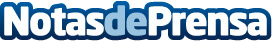 Luis Morales revela el alma de Lisboa en su premiada obra 'Por amor a Lisboa'El autor invita a los lectores a un viaje inolvidable por la capital portuguesa en un libro que trasciende de las guías turísticas tradicionales y que ofrece una visión profunda de la ciudad que solo un verdadero amante de sus calles podría narrarDatos de contacto:TregolamServicios editoriales918 67 59 60Nota de prensa publicada en: https://www.notasdeprensa.es/luis-morales-revela-el-alma-de-lisboa-en-su Categorias: Internacional Nacional Viaje Literatura Entretenimiento http://www.notasdeprensa.es